Фотофиксация на объекте МАОУ Дубровинская СОШФото 1.Территория, прилегающая к зданию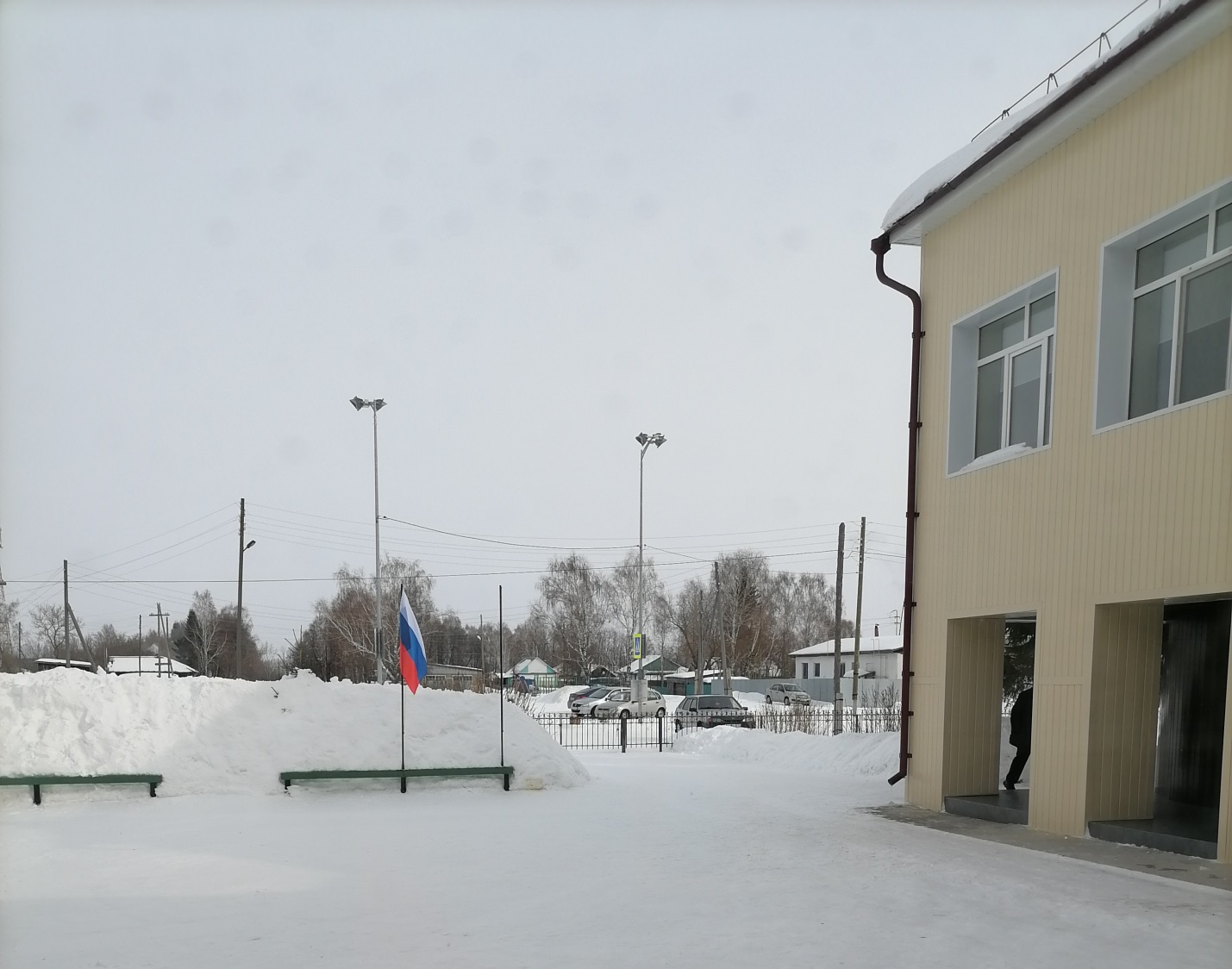 Фото 2.Вход (входы) в здание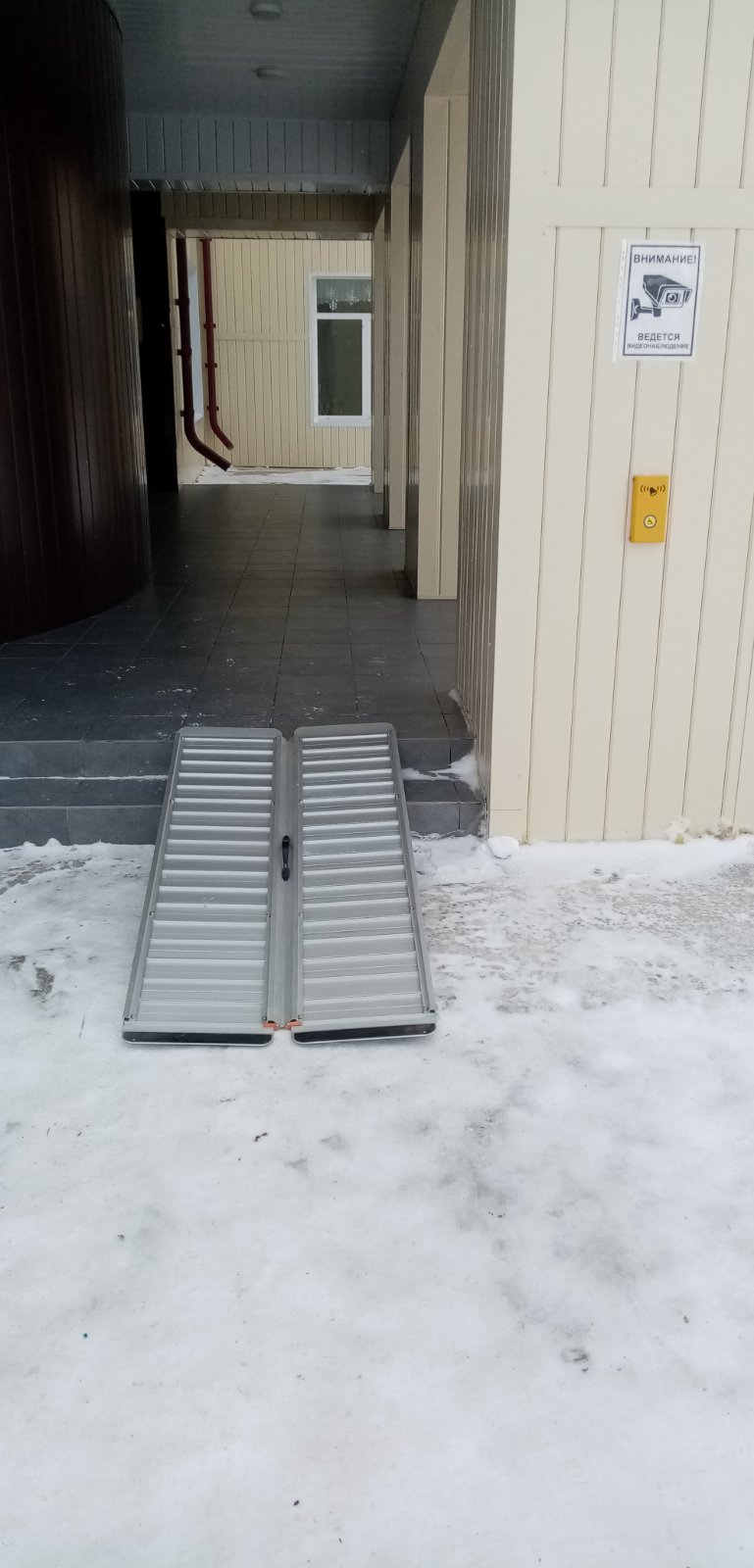 Фото 3.Вход (входы) в здание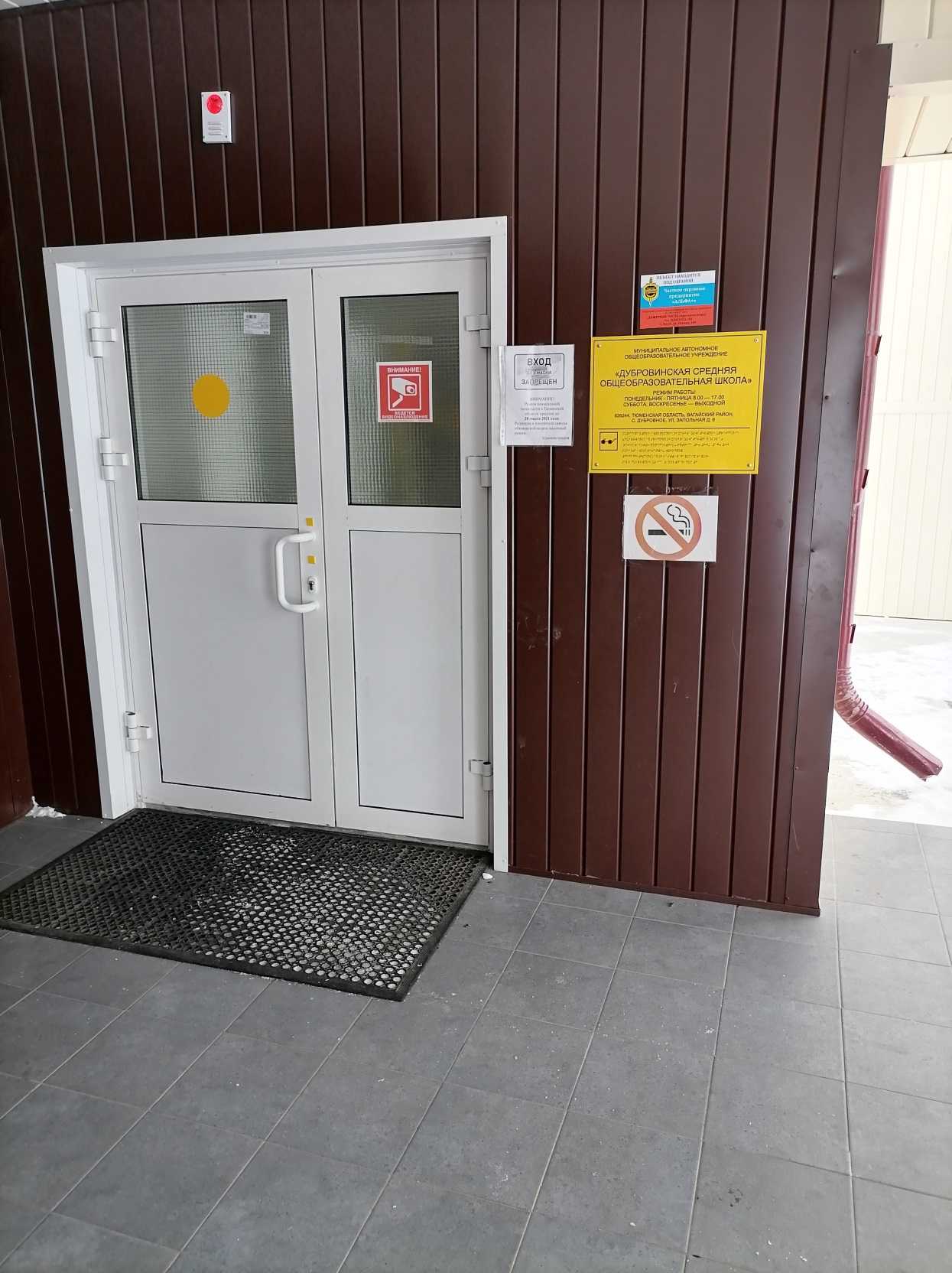 Фото 4.Пути  эвакуации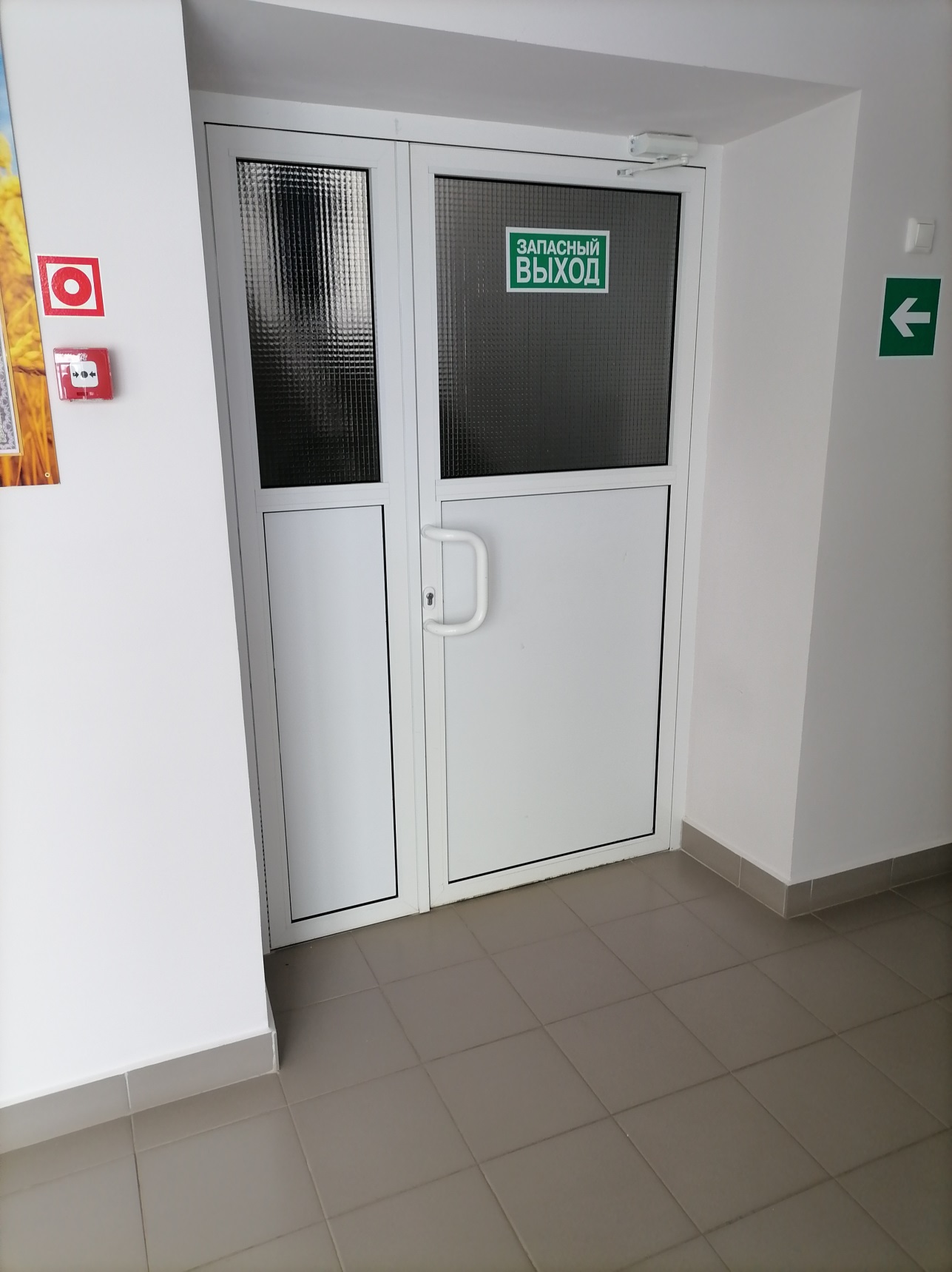 Фото 5.Зона целевого назначения здания (целевого посещения объекта). Кабинетная форма обслуживания.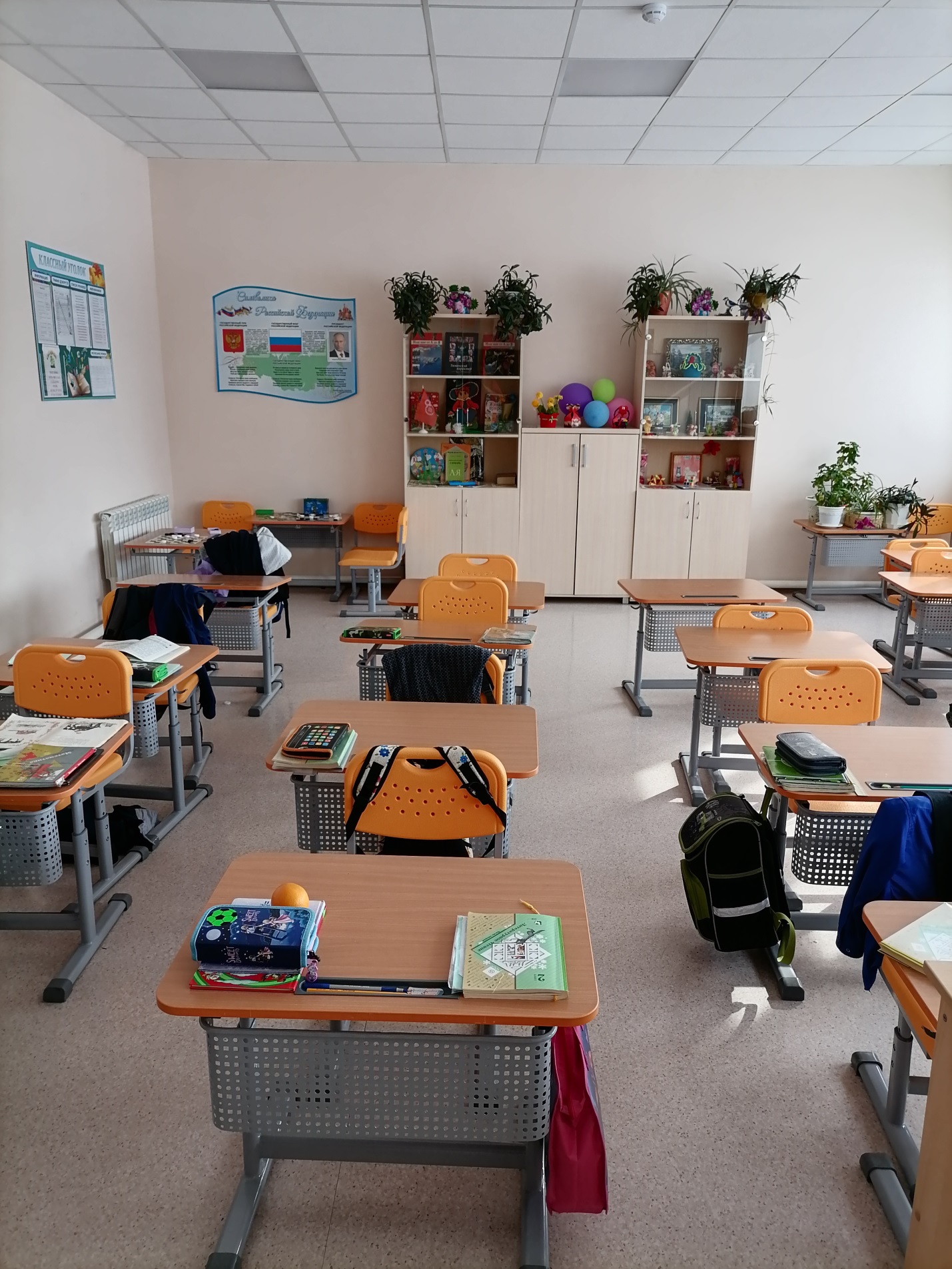 Фото 6.Санитарно-гигиенические помещения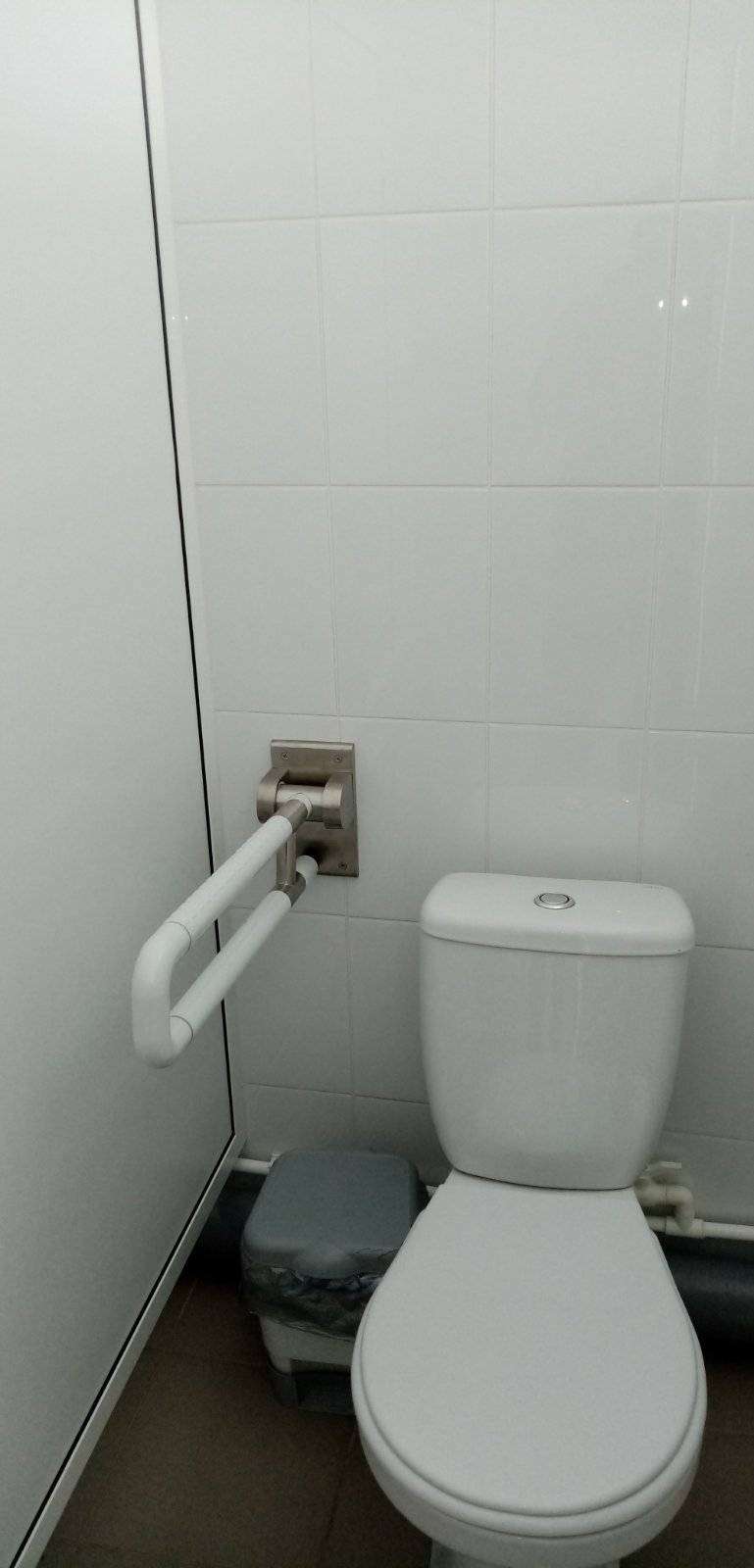 Фото 7.Система информации и связи (на всех зонах)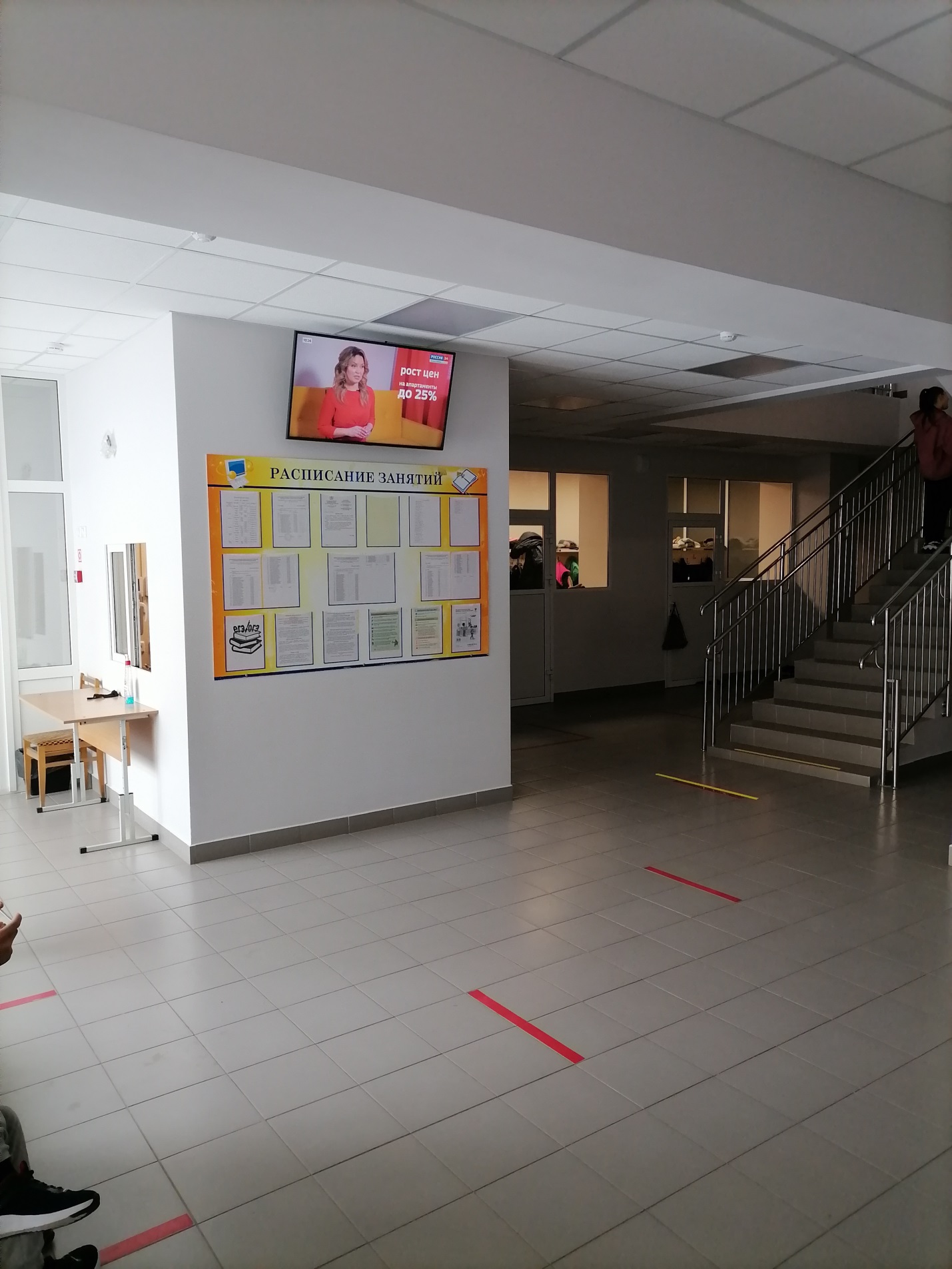 Фото 8.Пандус (перекидной наружный). Кнопка вызова персонала.Фото 9.Пандус перекатной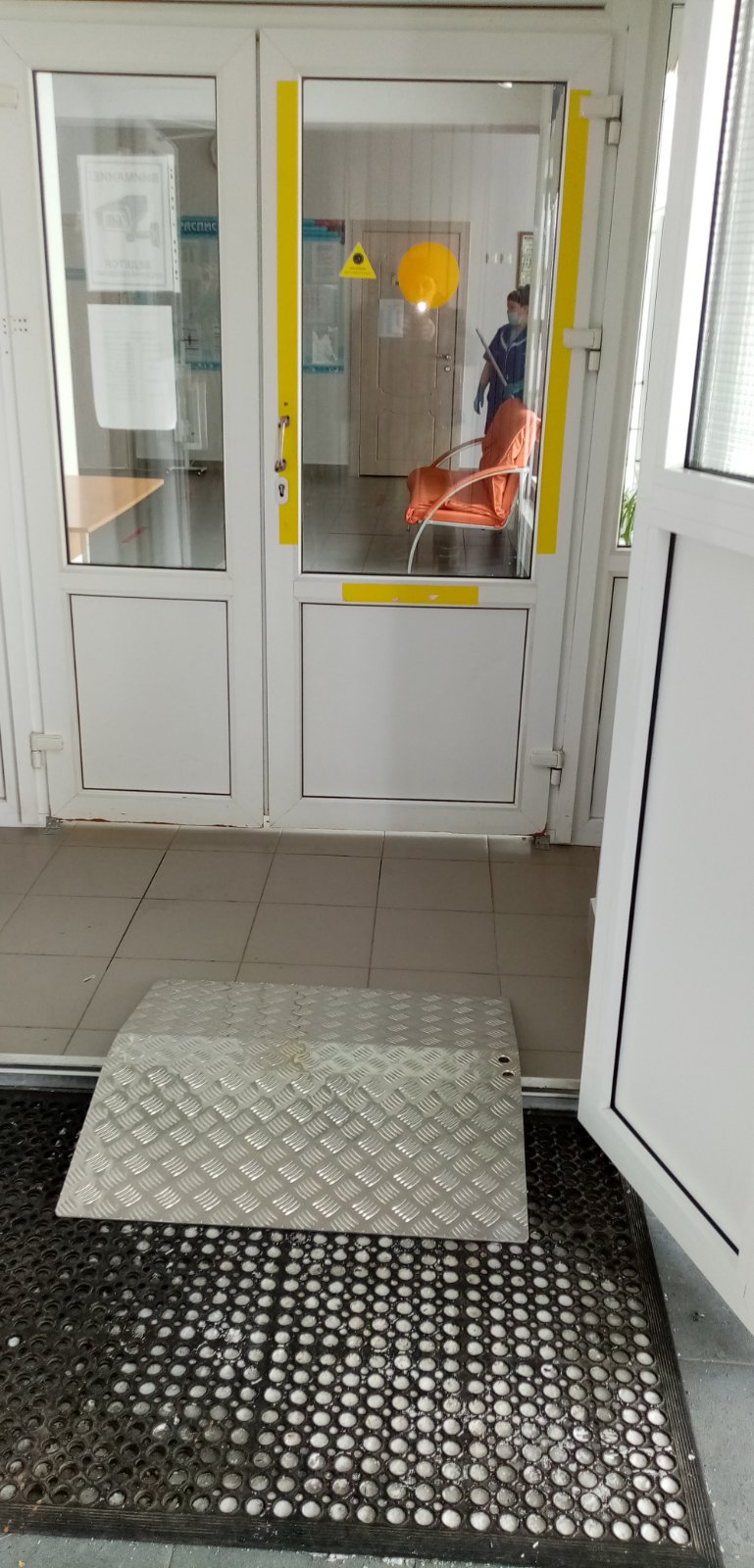 Фото 10.Дверь (входная)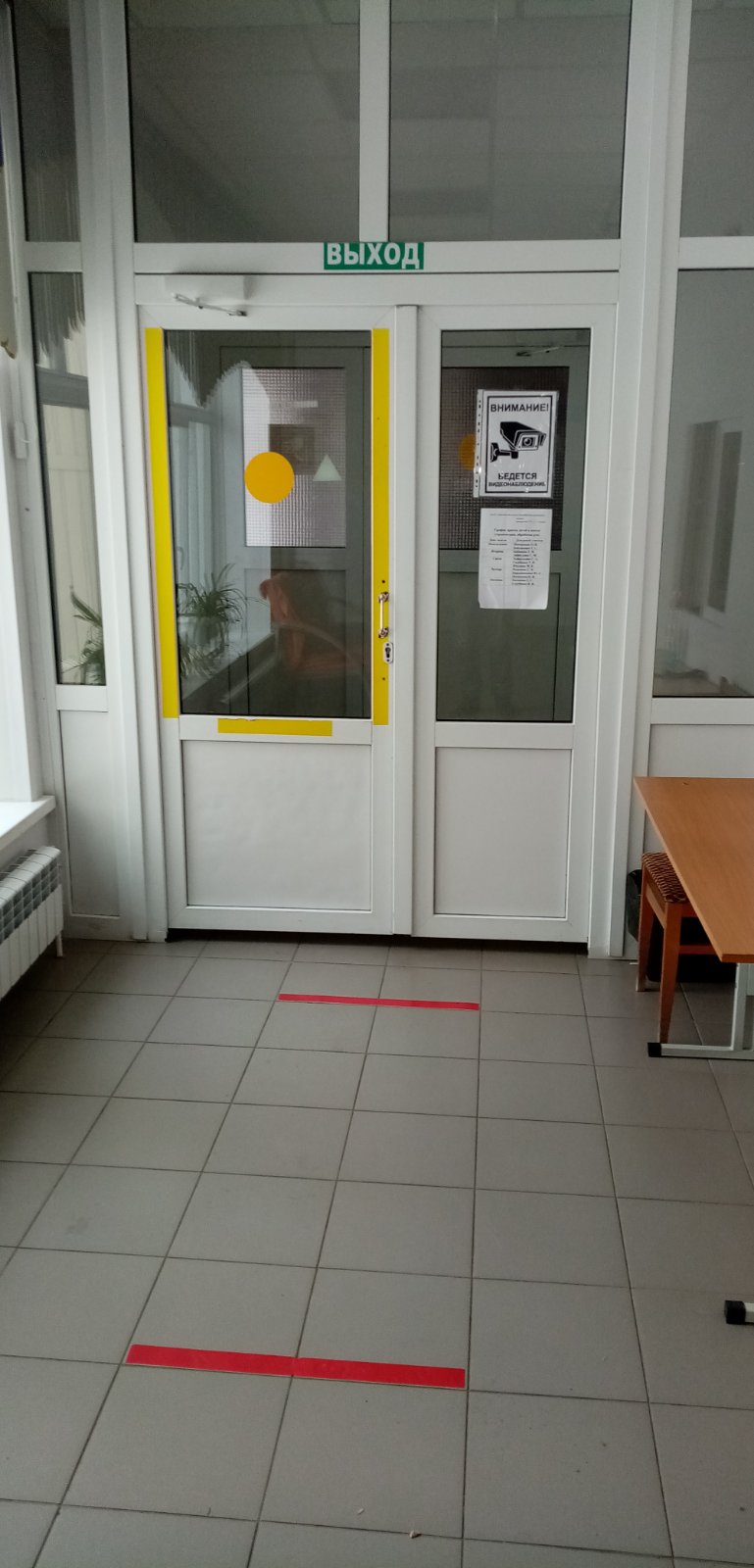 Фото 11.Коридор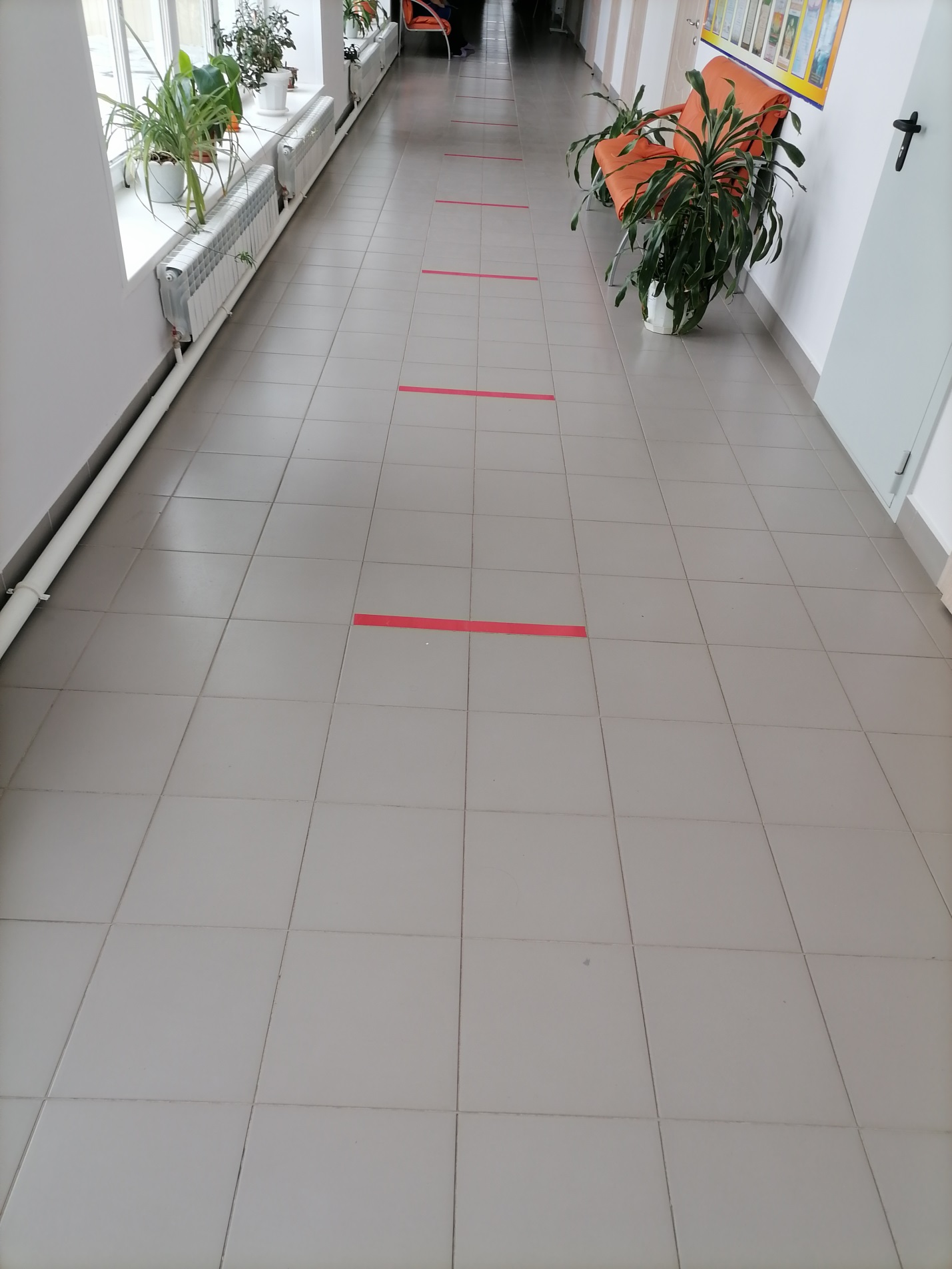 Фото 12.Лестница (внутри здания)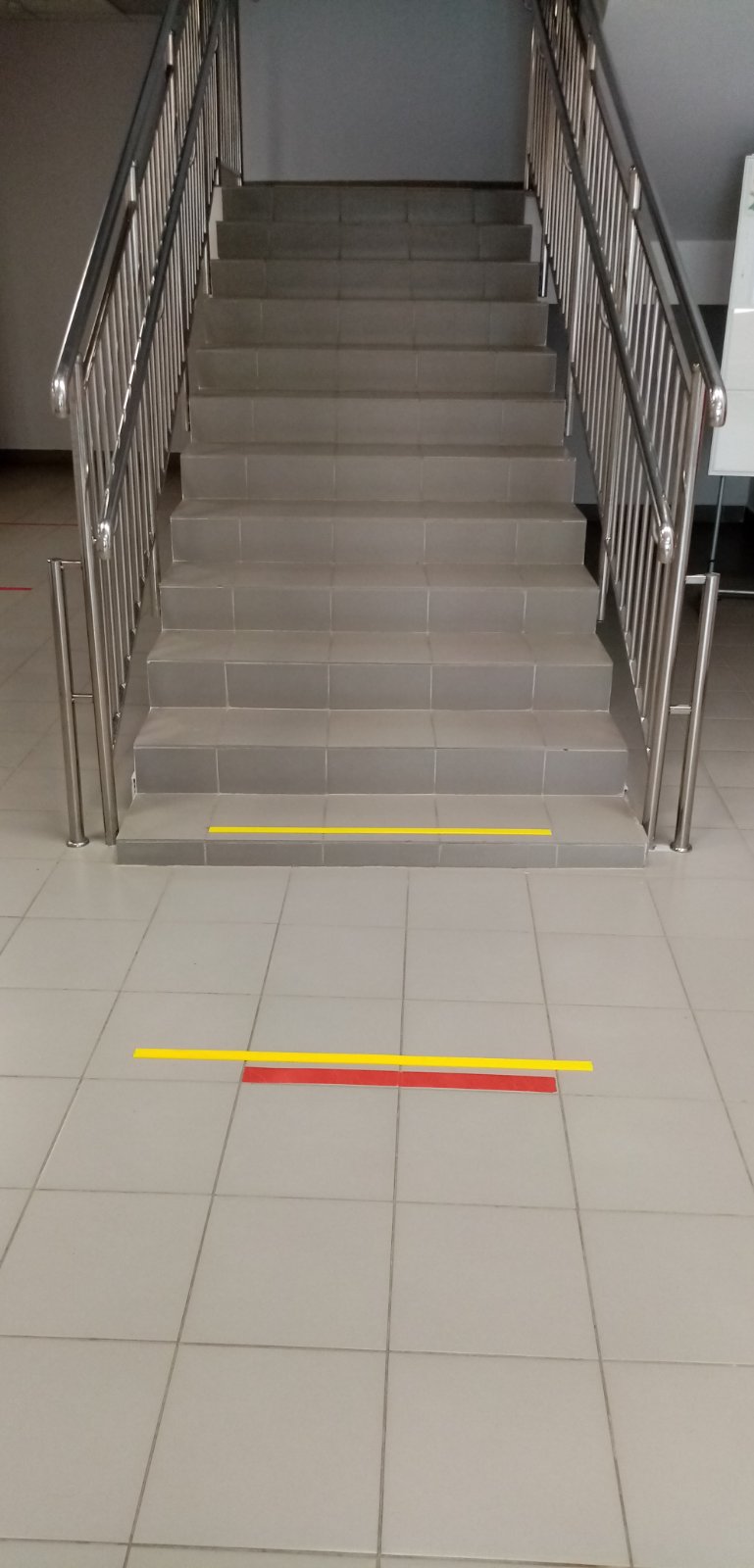 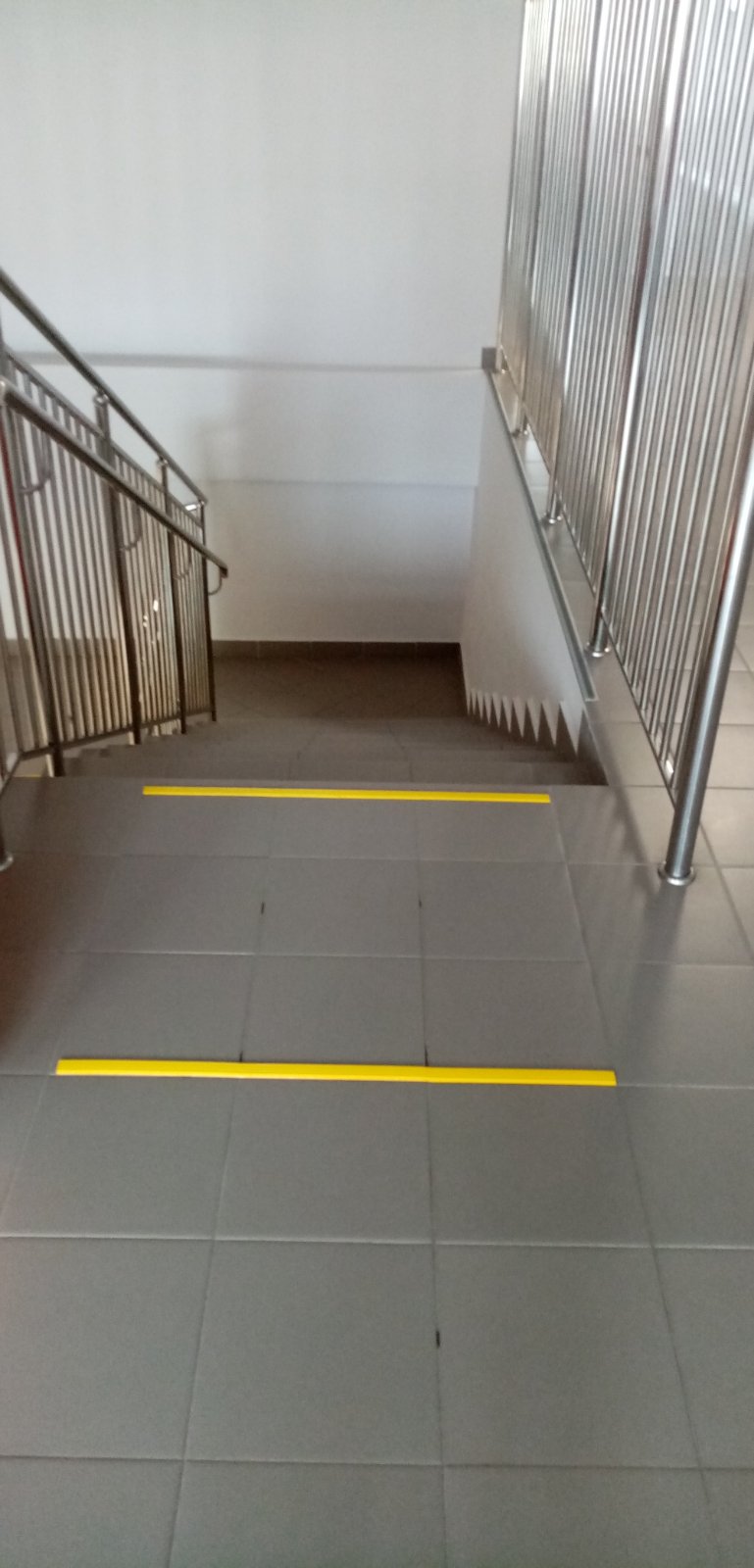 Фото 13.Зальная форма обслуживания: столовая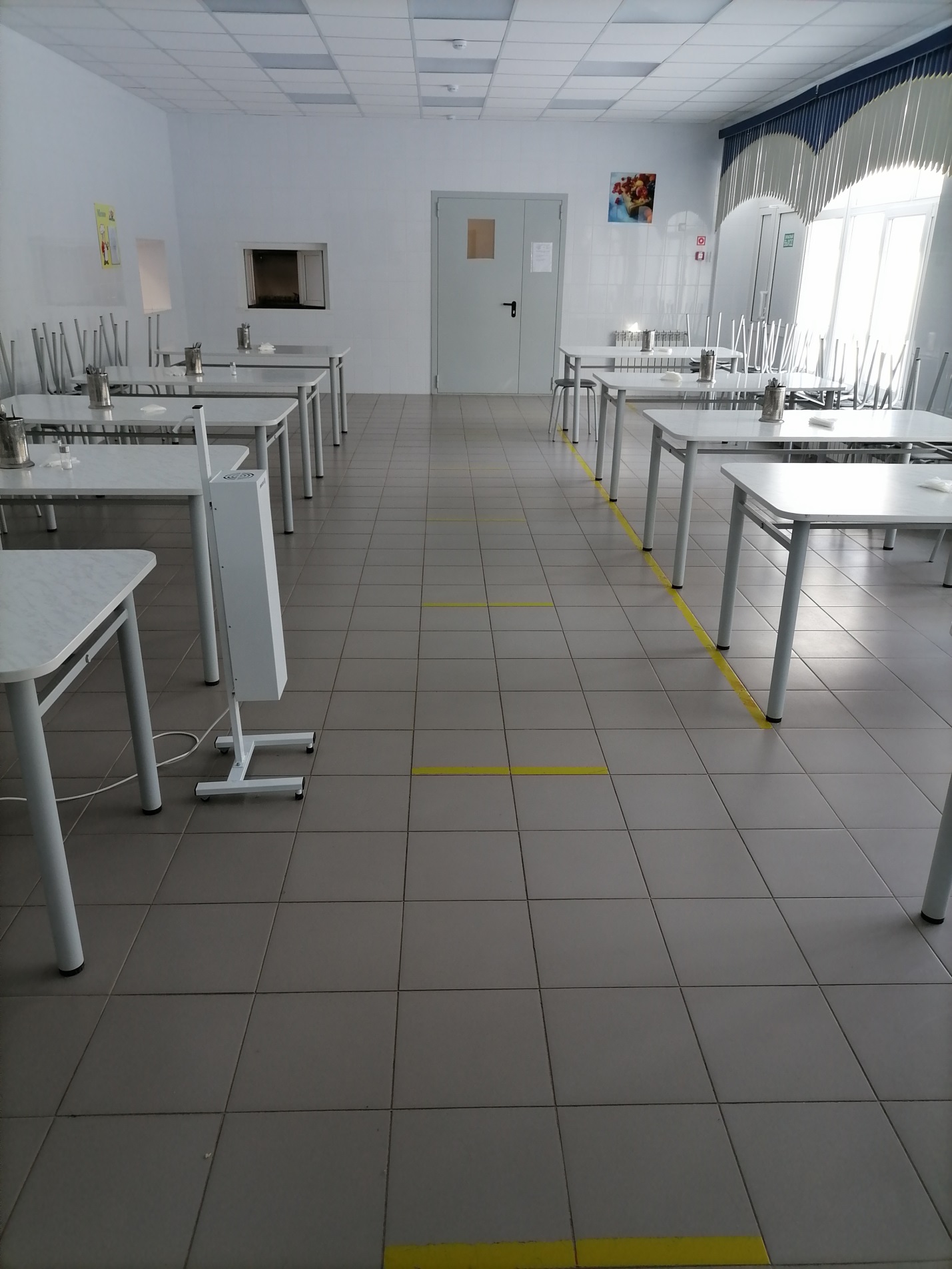 